First Name of Application CV No 1645392Whatsapp Mobile: +971504753686 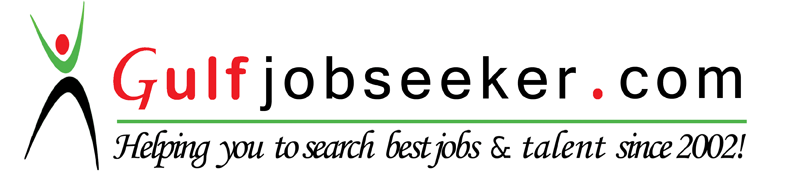 To get contact details of this candidate Purchase our CV Database Access on this link.http://www.gulfjobseeker.com/employer/services/buycvdatabase.php Career Objective:To secure a promising position that offers both a challenge and good opportunity for growth and to achieve this through continual learning. Look forward to working as a team member to solve problems. Especially keen on working with new and emerging technologies.Educational Qualifications:SSLC School: St.Ann’s EMHS Eloor Udyogamandal    a) Plus one Science Group        Duration: 2004-2005               b) Plus Two Science Group        Duration: 2005-2006University: Govt.of Kerala College: St. Joseph’s College & College of Computer Technology KalamasseryDiploma in Computer application Business Management. 3yrs             Duration: 2006-2009 (Govt.Poytecnic College Kumily)             University: Govt. of Kerala Technical University Diploma in Fire and Safety (SMU) 1yr       Duration: 2009-2010University: Sikkim Manipal UniversityCollege: NIFEBsc in Fire and Safety. (Perusing 6thsem) Distance EducationDuration : 3yrs (one year lateral entry 2009-2010) 2013-2015OSHA,           Duration: 30hours / 30August 2010 / Reg; no. : OSHA/CHN/AUG/2010Work Experience:Worked as Safety Officer and Firefighting Inspector in L&D Constructions   Working Period from… 10-08-2011 to 27/5/2013Job Profile:Knowing safety standards  Field Oversight InspectionSight InspectionCreating Safety documentationInspection and checking the work equipment’s and working at heights.Inspecting the conditions of firefighting equipmnentsProvide orientation and training to new and existing workers at workplace.Worked as Recruitment Consultant with Adecco ;Period from12-11-2013 to 02-09-2014Worked as Recruitment Consultant with CJHRS From 08-12-2014 to 07-09-2015Job Profile:End to End Recruitment.Updating through Hire Craft.Well Versed in Using Naukri and MonsterGiving Induction ProgramClient Co-ordination, Raising Invoice, Payment Collection.Experience in handling all kind of profiles like Entry level to High levelConducting campus drives and seminarsSingle Entry, OnboardingPersonal Strengths:Good Technical Skills and Excellent team playerAbility to deal people diplomaticallySelf-motivated and willing to learnHard worker, Consistently good academic recordGood analytical and communication skillsEasy to adopt any environment.Success oriented- always positive and devoted to my workI'm a fast learner I'm a team player like working as a teamHobbies & Achievements:Playing Cricket, Karate, Badminton.Kyudokan India National Karate ChampionGot training in rescue and fire fightingPersonal Profile:Sex			:   MaleNationality		:   IndianD.O.B.			:   31th December 1987Languages Speak	:   English, Malayalam, Hindi, Kannada, TamilLanguages Write 	:   English, Malayalam, Hindi                                        Kerala state